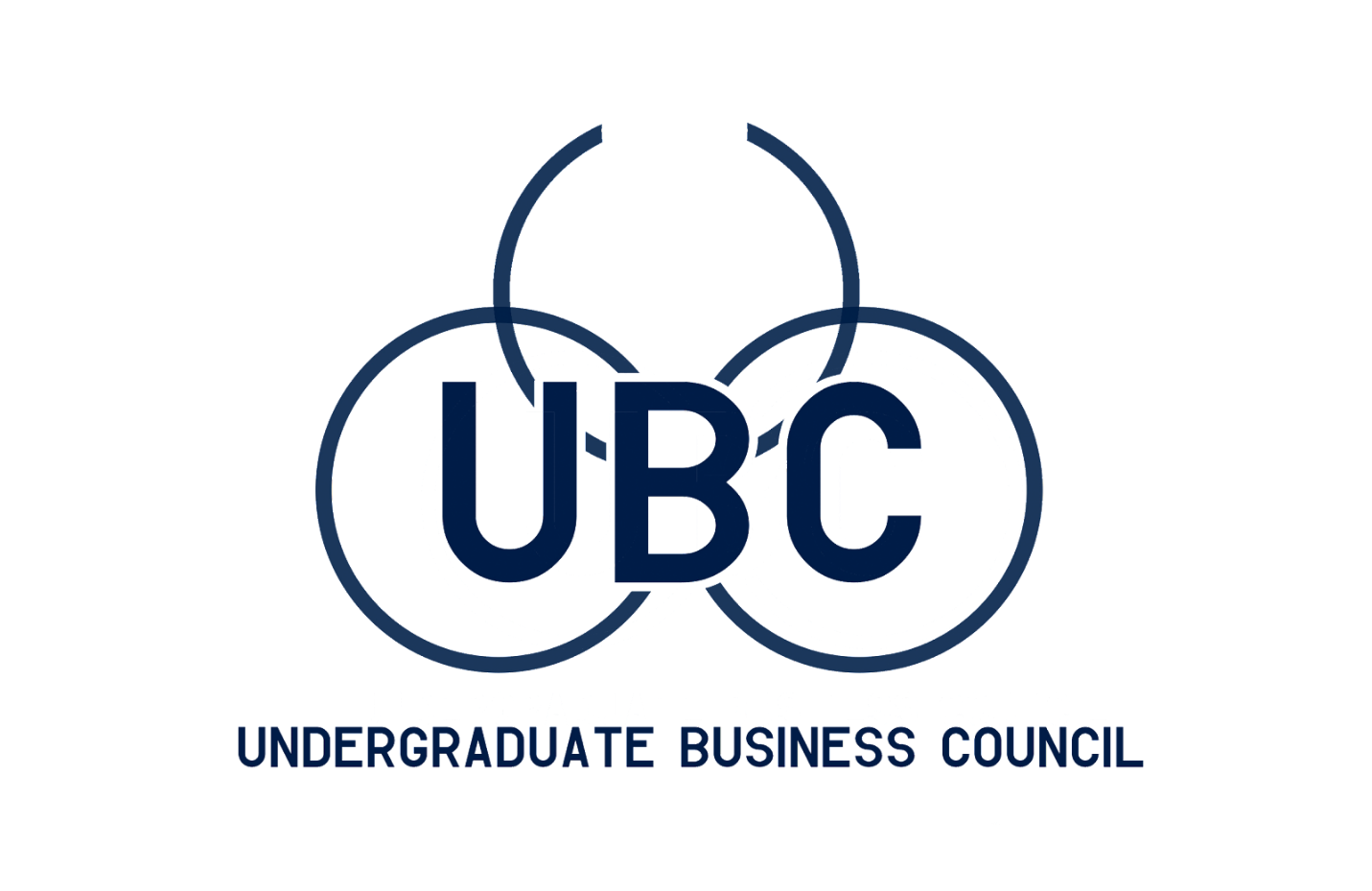 The Undergraduate Business Council2023–2024 Organization Representative Application Due: 5 PM on Friday, August 25th to  bit.ly/UBCApps23-24
Good luck!Undergraduate Business Council2023–2024 Org Rep ApplicationI. GENERAL INFORMATION (action required)This application is due no later than 5:00 PM on Friday, August 25th to bit.ly/UBCApps23-24.  NO EXCEPTIONS.  Interviews will be held in–person from August 27th  to August 31st. If selected, you will receive a link to schedule an interview.Please do not include your name in your application. This helps with our anonymization process. Furthermore, please ensure that the EID written below matches what is submitted on the form; this is how we will match your application to your personal information after its review.II. MISSION STATEMENTMembers of UBC are expected to work towards the following mission statement:We, the Undergraduate Business Council, serve as representatives of the McCombs School of Business, with a purpose to improve all business students’ education by hosting various programs about career choices, providing ways for students to improve faculty relations, updating business students about campus wide opportunities and events, working with all McCombs school organizations to expand business students’ active participation within the school, while always striving to build leadership and form friendships among our members.III. UBC NEW MEMBER EXPECTATIONSBy applying to the Undergraduate Business Council, you understand that New Members, at a minimum, are required to:Attend all UBC general meetings held every Wednesday from 8:00 – 10:00 PMAttend all Representative Program Specific meetings held every Wednesday from 7:00 - 8:00 PMContribute to at least one UBC program or event through either the chair or committee member roleConduct office hours at the Frito-Lay Student Leadership Center for one hour every weekVolunteer for one of the following (subject to change): McCombs Honors ConvocationVIP Speaker SeriesMcCombs Fall Case Competition Etc.Attend our Formal Orientation on September 10th Attend our Informal Retreat weekend on September 22nd - September 24th Conduct themselves in a manner congruent to the Undergraduate Business Council Code of Conduct (UBC’s Code of Conduct can be found at texasubc.org)IV. OR APPLICATION QUESTIONSPlease answer the following application questions (maximum of 400 words per question):Some argue that, in life, only shooting stars break the mold. Do you have to outperform to make a difference? Explain.If your organization and UBC could put on any event to drive change in McCombs, what would it be about, and how would you go about implementing it?Congratulations! Your research has led to the first contact with intelligent extraterrestrial life. To your chagrin, the beings appear to be your polar opposite. Describe them and your approach to finding a common ground.“Whopper whopper whopper whopper, junior, double, triple whopper, flame-grilled taste with perfect toppers…” At Burger King, you can supposedly have it your way. What is your way?In October of 1956, Yankees’ starting pitcher Don Larsen would take the baseball world by storm by accomplishing a feat thought to be impossible: throwing a perfect game in the World Series. Talk about a time you were surprised by your own capabilities.What about you right now would shock your freshman year self the most?If you have questions about this application, please contact Georgia Winfield, UBC’s Administrative Director, at gwinfield@utexas.edu or visit www.texasubc.org.We thank you for your time and are thrilled to read your application!UT EID: 